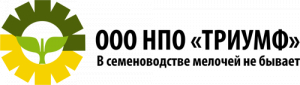 Тел. 8-928-252-04-00, 8-988-089-45-90,  agromig@yandex.ruУважаемый руководитель!Предлагаем Вам семена гибридов и сортов подсолнечника собственного производства (Российская селекция):ООО НПО «Триумф» - член Национальной ассоциации производителей семян кукурузы и подсолнечника, Национального Союза селекционеров и семеноводов Семена выращены самостоятельно, при контроле ФГБУ «Россельхозцентр». Семена откалиброваны, расфасованы, сертифицированы. Стоимость протравливания семян: Вариант 1: Максим КС, Гумат, Рут Мост, микроэлементы-50 руб./кг Вариант 2: Максим КС, Гумат, РутМост, Инстиво, микроэлементы-100 руб./кг                                                                                                                                                                                                                                                                      Гибкая система СКИДОК, Доставка!№ п/пГибрид/сортЦена без протравкиРуб./кгГруппа спелостиВегет. период,днейПотенц.урож-ть,ц/гаВысота растений,смМаслич.  абс. сухих семян, %Особенности гибрида/сорта1сортДобрыня(крупноплодный)Элита550 руб/кг.1 реп.400 руб/кгсреднеспелый91-9233-36185-19547-49Крупноплодный сорт подсолнечника кондитерского назначения. Заразиховыносливый (А-Е). Устойчив к ЛМР, подсолнечниковой моли. Экологически пластичен. Лузжистость менее 30%. Масло имеет повышенное содержание олеиновой кислоты. По технологическим показателям — выходу чистого ядра, обрушиваемости семянок, кислотности и качеству белка не уступает мировым стандартам.2сортБригадир    1 реп.250 руб/кгскороспелый77-8033-35170-18053-55Засухоустойчив, устойчив к болезням и заразихе (расы А-Е). Урожайность за годы испытания превысила стандарт на 3,8 ц/га. Может быть использован в качестве страхового сорта на случай пересева. Высокомасличный. Отличается высокой продуктивностью и устойчивостью к ЛМР, дружностью в прохождении фаз цветения и созревания.3гибридГелиосI поколение400 руб/кгскороспелый80-8333-36175-18552-54Раннеспелый 83-85 дней. Трёхлинейный гибрид. Экологически пластичен. Устойчив к заразихе (расы А-Е), гнилям, ржавчине, ЛМР. Толерантен к фомопсису. Очень отзывчив на улучшение агротехники.4гибридИван ИванычI поколение480 руб/кграннеспелый85-8836-38155-16552-53Раннеспелый простой гибрид. Совмещает высокий потенциал урожайности  с генетической устойчивостью к фомопсису. Устойчив к трём расам ЛМР. Очень отзывчив на улучшение агротехники. В оптимальных почвенно-климатических условиях формирует урожайность до 40 ц/га и выше. Масличность 53-54%. Устойчив к шести расам заразихи, а также к ржавчине и гнилям.5гибридЛюбоI поколение480 руб/кг4950руб/п.ераннеспелый82-8547-49160-17049-51Простой межлинейный гибрид интенсивного типа, очень отзывчив на улучшение агротехники, достаточное увлажнение и выровненную густоту стояния. Комплексно устойчивый.